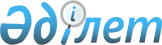 Об увеличении годовых плановых назначений соответствующих бюджетных программ за счет остатков бюджетных средств 2010 года и использовании (доиспользовании) в 2011 году неиспользованных (недоиспользованных) сумм целевых трансфертов, выделенных из республиканского бюджета в 2010 годуПостановление Правительства Республики Казахстан от 17 февраря 2011 года № 147

      В соответствии с пунктом 5 статьи 44, подпунктами 3) и 4) пункта 4 статьи 104, статьей 111 Бюджетного кодекса Республики Казахстан от 4 декабря 2008 года и постановлением Правительства Республики Казахстан от 26 февраля 2009 года № 220 "Об утверждении Правил исполнения бюджета и его кассового обслуживания" Правительство Республики Казахстан ПОСТАНОВЛЯЕТ:



      1. Увеличить годовые плановые назначения соответствующих бюджетных программ за счет остатков бюджетных средств республиканского бюджета 2010 года согласно приложению 1 к настоящему постановлению.



      2. Внести в постановление Правительства Республики Казахстан от 13 декабря 2010 года № 1350 "О реализации Закона Республики Казахстан "О республиканском бюджете на 2011 - 2013 годы" следующие изменения и дополнения:



      в пункте 1:



      в подпункте 1):



      в абзаце первом цифры "3 939 975 720" заменить цифрами "3 940 019 075";



      в абзаце пятом цифры "1 303 078 751" заменить цифрами "1 303 122 106";



      в подпункте 2) цифры "4 322 673 002" заменить цифрами "4 333 143 744";



      в подпункте 5):



      цифры "-602 457 720" заменить цифрами "-612 885 107";



      цифры "2,8" заменить цифрами "2,9";



      в подпункте 6) цифры "602 457 720" заменить цифрами "612 885 107";



      в пункте 2:



      в подпункте 18) после слов "текущих трансфертов" дополнить словами "областным бюджетам,"; 



      в приложении 1 к указанному постановлению:



      в графе "2011 год":



      в строке "Всего:" цифры "348 817 795" заменить цифрами "358 353 806";



      в функциональной группе 01 "Государственные услуги общего характера" цифры "20 283 587" заменить цифрами "21 694 869";



      по администратору 217 "Министерство финансов Республики Казахстан" цифры "14 486 598" заменить цифрами "15 897 880";



      в программе 026 "Строительство объектов таможенного контроля и таможенной инфраструктуры" цифры "6 004 628" заменить цифрами "6 541 969";



      после строки "Строительство и реконструкция трех таможенных постов (Бахты, Кулан, Калжат) и трех единых контрольно-пропускных пунктов (Майкапчагай, Атамекен, Карасу) на южной границе 2 345 629" дополнить строкой следующего содержания:"                                                                  ";

      в графе "2011 год":



      в строке "Строительство 434 быстровозводимых служебных жилых домов и общежитий для сотрудников таможенных постов" цифры "3 657 228" заменить цифрами "4 152 569";



      после строки "026 Строительство объектов таможенного контроля и таможенной инфраструктуры 6 004 628" дополнить программой следующего содержания:"                                                                  ";

      после строки "036 Модернизация информационных систем Налоговых органов, связанных с изменением налогового законодательства 3 607 926" дополнить программами следующего содержания:"                                                                  ";

      в программе 061 "Создание интегрированной автоматизированной информационной системы "е-Минфин"" цифры "2 463 103" заменить цифрами "3 080 746";



      в строке "Создание интегрированной автоматизированной информационной системы "е-Минфин" цифры "2 463 103" заменить цифрами "3 080 746";



      в графе "2011 год":



      в функциональной группе 02 "Оборона" цифры "21 337 944" заменить цифрами "21 428 730";



      по администратору 202 "Министерство по чрезвычайным ситуациям Республики Казахстан" цифры "11 832 265" заменить цифрами "11 911 686";



      в программе 003 "Строительство и реконструкция объектов защиты от чрезвычайных ситуаций" цифры "11 832 265" заменить цифрами "11 911 686";



      в строке "Для служебного пользования" цифры "332 265" заменить цифрами "411 686";



      по администратору 208 "Министерство обороны Республики Казахстан" цифры "9 505 679" заменить цифрами "9 517 044";



      в программе 004 "Строительство объектов Вооруженных Сил" цифры "7 085 639" заменить цифрами "7 097 004";



      в строке "Для служебного пользования" цифры "7 085 639" заменить цифрами "7 097 004";



      в графе "2011 год":



      в функциональной группе 03 "Общественный порядок, безопасность, правовая, судебная, уголовно-исполнительная деятельность" цифры "23 181 386" заменить цифрами "25 952 889";



      по администратору 201 "Министерство внутренних дел Республики Казахстан" цифры "2 660 386" заменить цифрами "2 877 399";



      в программе 007 "Строительство, реконструкция объектов общественного порядка и безопасности" цифры "2 452 033" заменить цифрами "2 669 046";



      в строке "Строительство объектов для размещения военнослужащих внутренних войск по охране исправительных учреждений в поселке Степной Акмолинской области" цифры "401 500" заменить цифрами "618 513";



      по администратору 410 "Комитет национальной безопасности Республики Казахстан" цифры "15 895 021" заменить цифрами "18 449 511";



      в программе 002 "Программа развития системы национальной безопасности" цифры "15 895 021" заменить цифрами "18 449 511";



      в строке "Программа развития системы национальной безопасности" цифры "15 895 021" заменить цифрами "18 449 511";



      в графе "2011 год":



      в функциональной группе 04 "Образование" цифры "9 518 459" заменить цифрами "11 562 142";



      по администратору 225 "Министерство образования и науки Республики Казахстан" цифры "8 963 641" заменить цифрами "11 001 243";



      в программе 005 "Строительство и реконструкция объектов образования и науки" цифры "6 014 865" заменить цифрами "8 052 467";



      после строки "в том числе на инвестиционные проекты:" дополнить строками следующего содержания:"                                                                  ";

      в строке "Строительство Межрегионального профессионального учебного центра по подготовке и переподготовке кадров технического и обслуживающего труда для нефтегазовой отрасли на 700 мест в городе Атырау" цифры "337 032" заменить цифрами "1 103 396";



      после строки "Строительство Межрегионального профессионального учебного центра по подготовке и переподготовке кадров технического и обслуживающего труда для нефтегазовой отрасли на 700 мест в городе Атырау 337 032" дополнить строками следующего содержания:"                                                                  ";

      в строке "Строительство Межрегионального профессионального центра по подготовке кадров технического и обслуживающего труда (для топливно-энергетической отрасли на 700 мест в городе Экибастуз), расположенного на пересечении улиц Беркимбаева - Московская, площадью 8,0 гектаров" цифры "1 451 559" заменить цифрами "1 668 028";



      в строке "Строительство профессионального межрегионального центра по подготовке и переподготовке кадров технического и обслуживающего труда для обрабатывающей отрасли в Южно-Казахстанской области на 700 мест" цифры "375 000" заменить цифрами "382 370";



      после строки "Строительство общежития на 610 мест Египетского университета Исламской культуры "Нурмубарак" на закрепленном земельном участке по проспекту Аль-Фараби, 73 в Бостандыкском районе г. Алматы 374 370" дополнить строками следующего содержания:"                                                                  ";

      в графе "2011 год":



      по администратору 226 "Министерство здравоохранения Республики Казахстан" цифры "300 000" заменить цифрами "306 081";



      в программе 026 "Строительство и реконструкция объектов образования" цифры "300 000" заменить цифрами "306 081";



      после строки "Строительство общежития на 1000 мест при РГП "Казахский национальный университет им. С.Д. Асфендиярова 100 000" в г. Алматы (разработка проектно-сметной документации)" дополнить строками следующего содержания:"                                                                  ";

      в графе "2011 год":



      в функциональной группе 05 "Здравоохранение" цифры "15 384 558" заменить цифрами "17 220 612";



      по администратору 226 "Министерство здравоохранения Республики Казахстан" цифры "15 384 558" заменить цифрами "17 179 240";



      в программе 016 "Строительство и реконструкция объектов здравоохранения" цифры "3 419 755" заменить цифрами "5 155 486";



      в строке "Строительство Павлодарского регионального кардиохирургического центра на 50 коек в г. Павлодар (без внеплощадочных инженерных сетей)" цифры "1 437 509" заменить цифрами "1 907 021";



      после строки "Реконструкция здания РГКП "Республиканский клинический госпиталь для инвалидов ВОВ 141 143" (разработка проектно-сметной документации)" дополнить строками следующего содержания:"                                                                  ";

      в графе "2011 год":



      в строке "Строительство Республиканского кардиохирургического центра на 180 коек на пересечении улиц Сары-Арка и ул. № 23 в г. Астана. Инженерные сети" цифры "1 482 246" заменить цифрами "1 514 565";



      после строки "Строительство Центра судебной медицины по проспекту Кабанбай Батыра в г. Астана 358 857" дополнить строками следующего содержания:"                                                                  ";

      в графе "2011 год":



      в программе 019 "Создание информационных систем здравоохранения" цифры "2 641 747" заменить цифрами "2 647 544";



      в строке "Создание единой информационной системы здравоохранения Республики Казахстан" цифры "2 641 747" заменить цифрами "2 647 544";



      в программе 023 "Развитие мобильной и телемедицины в здравоохранении аульной (сельской) местности" цифры "736 448" заменить цифрами "781 794";



      в строке "Развитие мобильной и телемедицины в здравоохранении аульной (сельской) местности" цифры "736 448" заменить цифрами "781 794";



      в программе 029 "Реформирование системы здравоохранения" цифры "8 586 608" заменить цифрами "8 594 416";



      в подпрограмме 016 "За счет софинансирования внешних займов из республиканского бюджета" цифры "2 267 695" заменить цифрами "2 275 503";



      после подпрограммы 016 "За счет софинансирования внешних займов из республиканского бюджета 2 267 695" дополнить администратором бюджетной программы следующего содержания:"                                                                  ";

      в графе "2011 год":



      в функциональной группе 08 "Культура, спорт, туризм и информационное пространство" цифры "4 832 517" заменить цифрами "4 870 955";



      по администратору 694 "Управление делами Президента Республики Казахстан" цифры "1 500 000" заменить цифрами "1 538 438";



      в программе 015 "Развитие инфраструктуры Щучинско-Боровской курортной зоны" цифры "1 500 000" заменить цифрами "1 538 438";



      после строки "Туристическо-развлекательный комплекс на оз. Щучье Щучинско-Боровской курортной зоны (инфраструктура). Наружные сети водопровода, канализации, электропитания и станция очистки воды в г. Щучинск 1 500 000" дополнить строкой следующего содержания:"                                                                  ";

      в графе "2011 год":



      в функциональной группе 10 "Сельское, водное, лесное, рыбное хозяйство, особо охраняемые природные территории, охрана окружающей среды и животного мира, земельные отношения" цифры "37 477 427" заменить цифрами "38 621 283";



      по администратору 212 "Министерство сельского хозяйства Республики Казахстан" цифры "32 728 719" заменить цифрами "33 872 575";



      в программе 011 "Строительство, реконструкция и оснащение ветеринарных лабораторий, биохранилища и здания подведомственного учреждения" цифры "1 666 821" заменить цифрами "1 723 102";



      в строке "Приведение в соответствии с требованиями международных стандартов зданий и ветеринарных лабораторий Республики Казахстан" цифры "1 666 821" заменить цифрами "1 723 102";



      в программе 029 "Строительство и реконструкция системы водоснабжения, гидротехнических сооружений" цифры "22 997 059" заменить цифрами "23 750 950";



      в подпрограмме 005 "За счет внутренних источников" цифры "22 997 059" заменить цифрами "23 750 950";



      в строке "Объединенный гидроузел "Достык" на р. Хоргос с подключением магистральных каналов в Панфиловском районе Алматинской области. Объединенный гидроузел "Достык" на реке Хоргос" цифры "300 000" заменить цифрами "852 031";



      после строки "Реконструкция Большого Алматинского канала с внедрением систем автоматизации водоучета и водораспределения в Алматинской области. Разработка проектно-сметной документации 66 300" дополнить строками следующего содержания:"                                                                  ";

      в графе "2011 год":



      в строке "Строительство Кояндинского группового водопровода 3-й очереди Курмангазинского района Атырауской области с подключением населенных пунктов Контыртерек, Батырбек, Егинкудук - 2 этап" цифры "394 854" заменить цифрами "419 540";



      после строки "Реконструкция сооружений Уйденинского водохранилища с Зайсанского района Восточно-Казахстанской области. Разработка проектно-сметной документации 50 000" дополнить строками следующего содержания:"                                                                  ";

      после строки "Реконструкция межхозяйственного канала К-30 с гидротехническими сооружениями с внедрением автоматизации водоучета и водбраспределения в Мактаральском районе ЮКО. Разработка проектно-сметной документации 100 000" дополнить строками следующего содержания:"                                                                  ";

      в графе "2011 год":



      в программе 041 "Реабилитация и управление окружающей средой бассейна рек Нура и Ишим" цифры "667 800" заменить цифрами "1 001 484";



      в подпрограмме 016 "За счет софинансирования внешних займов из республиканского бюджета" цифры "577 852" заменить цифрами "911 536";



      в строке "Реабилитация и управление окружающей средой бассейна рек Нура и Ишим" цифры "577 852" заменить цифрами "911 536";



      в графе "2011 год":



      в функциональной группе 11 "Промышленность, архитектурная, градостроительная и строительная деятельность" цифры "351 173" заменить цифрами "357 662";



      по администратору 231 "Министерство нефти и газа Республики Казахстан" цифры "351 173" заменить цифрами "357 662";



      в программе 064 "Строительство инфраструктуры и ограждений территорий специальной экономической зоны "Национальный индустриальный нефтехимический технопарк" в Атырауской области" цифры "351 173" заменить цифрами "357 662";



      в строке "Строительство инфраструктуры и ограждений территории специальной экономической зоны "Национальный индустриальный нефтехимический технопарк" в Атырауской области" цифры "351 173" заменить цифрами "357 662";



      в графе "2011 год":



      в функциональной группе 13 "Прочие" цифры "12 208 850" заменить цифрами "12 402 770";



      по администратору 694 "Управление делами Президента Республики Казахстан" цифры "10 242 861" заменить цифрами "10 436 781";



      в программе 008 "Строительство и реконструкция объектов Управления делами Президента Республики Казахстан" цифры "10 242 861" заменить цифрами "10 436 781";



      после строки "Внутриплощадочные сети канализации севернее улицы № 23 в районе поселка Тельмана г. Астаны 47 820" дополнить строками следующего содержания:"                                                                  ";

      приложение 2 к указанному постановлению изложить в новой редакции согласно приложению 2 к настоящему постановлению (для служебного пользования);



      приложение 18 к указанному постановлению изложить в новой редакции согласно приложению 3 к настоящему постановлению.



      3. Местным исполнительным органам в 2011 финансовом году использовать (доиспользовать) неиспользованные (недоиспользованные) суммы целевых трансфертов, выделенных из республиканского бюджета в 2010 году, с соблюдением их целевого назначения, за счет остатков бюджетных средств местных бюджетов на начало финансового года:



      1) по целевым трансфертам на развитие на сумму неоплаченной части зарегистрированных обязательств прошлого финансового года согласно приложению 4 к настоящему постановлению;



      2) по целевым текущим трансфертам на сумму неиспользованного их остатка на начало текущего финансового года.



      4. Настоящее постановление водится в действие со дня подписания.      Премьер-Министр

      Республики Казахстан                       К. Масимов

Приложение 1        

к постановлению Правительства

Республики Казахстан    

от 17 февраля 2011 года № 147

            Увеличение годовых плановых назначений

          соответствующих бюджетных программ за счет

остатков бюджетных средств республиканского бюджета 2010 года

Приложение 3        

к постановлению Правительства

Республики Казахстан    

от 17 февраля 2011 года № 147

Приложение 18        

к постановлению Правительства 

Республики Казахстан     

от 13 декабря 2010 года № 1350

    Распределение сумм целевых текущих трансфертов областным

    бюджетам, бюджетам городов Астаны и Алматы на обеспечение

         охраны общественного порядка во время проведения

               мероприятий международного значения

Приложение 4        

к постановлению Правительства

Республики Казахстан    

от 17 февраля 2011 года № 147

         Об использовании (доиспользовании) в 2011 году

       неиспользованных (недоиспользованных) сумм целевых

    трансфертов на развитие, выделенных из республиканского

   бюджета в 2010 году, с соблюдением их целевого назначениятыс.тенге
					© 2012. РГП на ПХВ «Институт законодательства и правовой информации Республики Казахстан» Министерства юстиции Республики Казахстан
				Мангистауская областьСтроительство здания Департамента таможенного контроля с центром

таможенного оформления в городе Актау42 000029Создание информационной системы КазначействаСоздание информационной системы Казначейства33 974в том числе на инвестиционные проекты:ПрочиеСоздание информационной системы Казначейства33 974040Строительство центров приема и обработки информации налоговых

органовСтроительство центров приема и обработки информации налоговых

органов220 075в том числе на инвестиционные проекты:ПрочиеСтроительство центров обработки информации

Налогового Комитета Министерства финансов Республики

Казахстан220 075055Создание и развитие информационной системы финансового

мониторингаСоздание и развитие информационной системы финансового

мониторинга2 249в том числе на инвестиционные проекты:ПрочиеСоздание и развитие информационной системы финансового

мониторинга2 249Алматинская область      Строительство школы-интерната на 250 мест для детей с

проблемами зрения в городе Есик Алматинской области103 067      Восточно-Казахстанская область      Строительство Межрегионального профессионального центра по

подготовке и переподготовке кадров технического и обслуживающего

труда для машиностроительной отрасли на 700 ученических мест в

городе Усть-Каменогорске Восточно-Казахстанской области706 041      Строительство школы на 180 мест в селе Жантикей

Тарбагатайского района40 233      Строительство школы на 132 мест в селе Барак Батыра

Курчумского района27 849      Реконструкция комплекса зданий РГКП "Центральная научная

библиотека"133 239      город Астана      Разработка ПСД на строительство общежития на 500 мест

Евразийского национального университета имени Л.Н. Гумилева для

Казахстанского филиала МГУ им. Ломоносова в г. Астана28 994      Республиканская школа-интернат для одаренных детей в городе

Астана7 976      Южно-Казахстанская область      Строительство спортивного и лекционного зала на ранее

отведенном земельном участке на площади Аль-Фараби, № 3б

Южно-Казахстанской государственной медицинской академии в г.

Шымкенте и строительство 4-х этажного учебного корпуса на своей

территории, пл. Аль-Фараби, № 3б Южно-Казахстанской государственной

медицинской академии в г. Шымкенте6 081      Лечебный корпус на 150 коек при РГКП "Научный центр педиатрии

и детской хирургии" в городе Алматы (корректировка)430 575      Корректировка и проведение государственной вневедомственной

экспертизы проектно-сметной документации проекта строительства

спального корпуса Республиканского детского реабилитационного центра

"Балбулак" на 125 коек в городе Алматы4 838      Строительство пристройки 4-х этажного операционного блока с

приемным отделением РГКП НИИ травматологии и ортопедии в городе

Астана134 109      Разработка проектно-сметной документации и проведение

вневедомственной государственной экспертизы на строительство

многопрофильной больницы на 300 коек при РГКП "Казахская

государственная медицинская академия" в городе Астана9 681      Строительство НИИ скорой медицинской помощи на 240 коек со

станцией скорой помощи в городе Астана217 837      Строительство кардиохирургического центра на 180 коек в городе

Астана436 860694Управление делами Президента Республики Казахстан41 372018Создание комплексной медицинской информационной системы41 372в том числе на инвестиционные проекты:ПрочиеСоздание комплексной медицинской информационной системы41 372     Центральная контора ГНПП "Бурабай" с производственной базой38 438      Реконструкция Тургенского группового водопровода в

Енбекшиказахском районе Алматинской области (2 очередь строительства

3 пусковой комплекс. Остаточные объемы работ (поселок Акши,

Маловодное, Таутурген)1 897      Реконструкция Бартогайского водохранилища Алматинской области

(1 очередь) Разработка ПСД475      Реконструкция сооружений водохранилища на реке Каракол

Урджарского района Восточно-Казахстанской области (I - пусковой

комплекс строительства 2006 года)40 273      Реконструкция сооружений Чарского водохранилища с гидроузлом и

магистральным каналом "Центральный" Жарминского района

Восточно-Казахстанской области. Разработка ПСД900      Реконструкция сооружений водохранилища на реке Каракол

Урджарского района Восточно-Казахстанской области, 2-я очередь.

Разработка ПСД1 250      Реконструкция плотинного гидроузла на р.Кельды-Мурат с МК

"Актоган" Урджарского района Восточно-Казахстанской области.

Разработка ПСД871      Реконструкция водозаборных сооружений "Келес" для

водоснабжения населения Дарбазинского и Жилгинского сельских округов

в городе Сарыагаш Южно-Казахстанской области (1 этап. Водоснабжение

поселка Дарбаза и разъездов № 51 и № 52)6 021      Реконструкция системы водоснабжения сельских населенных

пунктов от Жетысайского группового водопровода Махтааральского

района Южно-Казахстанской области (1-этап)64 414      Реконструкция Жетысайского группового водопровода

Махтааральского района Южно-Казахстанской области24 720      Реконструкция Тасты-Шуйского группового водопровода Сузакского

района Южно-Казахстанской области9 447      Реконструкция (сегментация) Дарбазинского группового

водопровода Сарыагашского района Южно-Казахстанской области2 940      Реконструкция межхозяйственного канала К-28 с сооружениями

Махтаралького района Южно-Казахстанской области23 966      Строительство многоквартирного жилого дома по пр. Б. Момышулы в

г. Астане21 000      Подключение зданий "Ак Орда", "Дом Правительства", "Сенат" и

"Мажилис" к городским сетям теплоснабжения172 920Функциональная группаФункциональная группаФункциональная группаФункциональная группаНаименованиеСумма,

тыс. тенгеАдминистраторАдминистраторАдминистраторНаименованиеСумма,

тыс. тенгеПрограммаПрограммаНаименованиеСумма,

тыс. тенгеПод-

прог-

раммаНаименованиеСумма,

тыс. тенге123456Итого10 427 38701Государственные услуги общего характера1 451 561217Министерство финансов Республики Казахстан1 451 561021Капитальные расходы Министерства финансов

Республики Казахстан40 279026Строительство объектов таможенного контроля и

таможенной инфраструктуры537 34129Создание информационной системы Казначейства33 97440Строительство центров приема и обработки

информации налоговых органов220 07555Создание и развитие информационной системы

финансового мониторинга2 249061Создание интегрированной автоматизированной

информационной системы "е-Минфин"617 64302Оборона90 786202Министерство по чрезвычайным ситуациям

Республики Казахстан79 421003Строительство и реконструкция объектов защиты от

чрезвычайных ситуаций79 421208Министерство обороны Республики Казахстан11 365004Строительство объектов Вооруженных Сил11 36503Общественный порядок, безопасность,

правовая, судебная, уголовно-исполнительная

деятельность3 532 681201Министерство внутренних дел Республики Казахстан217 013007Строительство, реконструкция объектов

общественного порядка и безопасности217 013221Министерство юстиции Республики Казахстан139 168018Капитальные расходы органов и учреждений

уголовно-исполнительной системы139 168410Комитет национальной безопасности

Республики Казахстан3 176 500001Обеспечение национальной безопасности622 010002Программа развития системы национальной

безопасности2 554 49004Образование2 043 683225Министерство образования и науки Республики

Казахстан2 037 602005Строительство и реконструкция объектов образования

и науки2 037 602226Министерство здравоохранения Республики

Казахстан6 081026Строительство и реконструкция объектов образования6 08105Здравоохранение1 886 262226Министерство здравоохранения Республики

Казахстан1 844 890016Строительство и реконструкция объектов

здравоохранения1 735 731019Создание информационных систем здравоохранения5 797023Развитие мобильной и телемедицины в

здравоохранении аульной (сельской) местности45 346029Реформирование системы здравоохранения7 808016За счет софинансирования внешних займов из

республиканского бюджета7 808036Обеспечение гарантированного объема бесплатной

медицинской помощи, за исключением направлений,

финансируемых на местном уровне50 208694Управление делами Президента Республики

Казахстан41 372018Создание комплексной медицинской информационной

системы41 37208Культура, спорт, туризм и информационное

пространство38 438694Управление делами Президента Республики

Казахстан38 438015Развитие инфраструктуры Щучинско-Боровской

курортной зоны38 43810Сельское, водное, лесное, рыбное хозяйство,

особо охраняемые природные территории,

охрана окружающей среды и животного мира,

земельные отношения1 183 567212Министерство сельского хозяйства

Республики Казахстан1 169 005011Строительство, реконструкция и оснащение

ветеринарных лабораторий, биохранилища и здания

подведомственного учреждения56 281029Строительство и реконструкция системы

водоснабжения, гидротехнических сооружений753 891005За счет внутренних источников753 891038Воспроизводство рыбных ресурсов18 830041Реабилитация и управление окружающей средой

бассейна рек Нура и Ишим333 684016За счет софинансирования внешних займов из

республиканского бюджета333 684071Создание зеленой зоны города Астаны6 319234Министерство охраны окружающей среды

Республики Казахстан14 562003Научные исследования в области охраны окружающей

среды8 962012Ликвидация "исторических" загрязнений5 60011Промышленность, архитектурная,

градостроительная и строительная

деятельность6 489231Министерство нефти и газа Республики

Казахстан6 489064Строительство инфраструктуры и ограждений

территорий специальной экономической зоны

"Национальный индустриальный нефтехимический

технопарк" в Атырауской области6 48913Прочие193 920694Управление делами Президента Республики

Казахстан193 920008Строительство и реконструкция объектов Управления

делами Президента Республики Казахстан193 920№ п/пНаименование областейСумма, тыс. тенгеВсего387 4611.Акмолинская область32 9712.Алматинская область177 1103.Жамбылская область9724.Западно-Казахстанская область7985.Карагандинская область46 9796.Костанайская область34 9587.Кызылординская область5908.Павлодарская область32 5359.Северо-Казахстанская область34 25710.Южно-Казахстанская область78011.город Алматы25 511АБПАБПАБПНаименованиеСумма разрешенная

к использованию

(доиспользованию)

в 2011 годуПрограммаПрограммаНаименованиеСумма разрешенная

к использованию

(доиспользованию)

в 2011 годуПод-

прог-

раммаНаименованиеСумма разрешенная

к использованию

(доиспользованию)

в 2011 году12345Итого9 102 845,3205Министерство туризма и спорта Республики

Казахстан608 763,3009Целевые трансферты на развитие областным бюджетам,

бюджетам городов Астаны и Алматы на развитие объектов

спорта и туризма608 763,3г. Алматы316 450,8Реконструкция спортивных объектов КГКП "Центральный

стадион" г. Алматы316 450,8г. Астана292 312,5Реконструкция Дворца спорта "Казахстан" с пристройкой

ледового раскаточного катка154 460,1Строительство теннисного комплекса в городе Астана

(без наружных инженерных сетей, благоустройства и

открытых теннисных площадок)137 852,4212Министерство сельского хозяйства Республики

Казахстан174 595,7017Целевые трансферты на развитие областным бюджетам,

бюджетам городов Астаны и Алматы на развитие системы

водоснабжения174 595,7Акмолинская область34 166,0Реконструкция разводящих сетей водопровода села Абай

Коргалжынского района Акмолинской области2 892,1Реконструкция разводящих сетей водопровода села

Кенбидаик Коргалжынского района Акмолинской области5 680,4Реконструкция разводящих сетей водопровода села Шалкар

Коргалжынского района Акмолинской области8 569,6Реконструкция системы водоснабжения в ауле Олжабай

батыра Ерейментауского района Акмолинской области117,3Разработка проектно-сметной документации на

реконструкцию магистральных сетей от села Оразак до

станции 2 подъема (33 км) в ауле Акмол

Целиноградского района Акмолинской области1 925,0Разработка проектно-сметной документации на

строительство разводящих сетей водоснабжения и

канализации в районе новой застройки (микрорайоны 1,

2, 3, 4) в ауле Акмол Целиноградского района

Акмолинской области3 250,0Разработка проектно-сметной документации по объекту

"Реконструкция водопроводных сетей поселка Аршалы

Аршалинского района Акмолинской области"3 223,5Разработка проектно-сметной документации по объекту

"Реконструкция водопроводных сетей и сооружений и

водоотведения поселка Шортанды Шортандинского района

Акмолинской области"500,0Разработка проектно-сметной документации по объекту

"Реконструкция разводящих водопроводных сетей в селе

Запарожье Жаксынского района"327,0Разработка проектно-сметной документации по объекту

"Реконструкция водопроводных сетей и сооружений села

Бектау Шортандинского района Акмолинской области"505,0Разработка проектно-сметной документации по объекту

"Реконструкция водопроводных сетей в г. Акколь

Аккольского района Акмолинской области (третья

очередь)"466,2Разработка проектно-сметной документации по объекту

"Реконструкция сетей водопровода в селе Енбек

Аккольского района Акмолинской области"1 000,0Разработка проектно-сметной документации по объекту

"Реконструкция скважинного водозабора и системы

водоснабжения села Новокиенка Жаксынского района

Акмолинской области"3 404,9Разработка проектно-сметной документации по объекту

"Реконструкция скважинного водозабора системы

водоснабжения села Киевское Жаксынского района

Акмолинской области"286,0Разработка проектно-сметной документации по объекту

"Реконструкция скважинного водозабора системы

водоснабжения села Подгорное Жаксынского района

Акмолинской области"279,9Разработка проектно-сметной документации по объекту

"Реконструкция водопровода и сетей водоснабжения в

селе Тасты-Талды Жаркаинского района Акмолинской

области"620,8Разработка проектно-сметной документации по объекту

"Реконструкция водопроводных сетей и сооружений в селе

Андреевка и в селе Октябрьское Шортандинского района

Акмолинской области"505,0Разработка проектно-сметной документации по объекту

"Реконструкция разводящих водопроводных сетей в селе

Чапаевское Жаксынского района Акмолинской области"152,8Разработка проектно-сметной документации по объекту

"Строительство водопровода, площадки водопроводных

сооружений и разводящей сети в селе Есенгельды

Атбасарского района Акмолинской области"460,5Алматинская область4 962,6Реконструкция и строительство системы водоснабжения

г. Ушарал Алакольского района Алматинской области4 962,6Атырауская область22 097,2Водообеспечение и водоотведение населенных пунктов

Макатского района Атырауской области.

Реконструкция водопроводной линии с реконструкцией

задвижек в поселке Доссор.

Реконструкция коллекторов с канализационными колодцами

в поселке Доссор2 682,0Водообеспечение и водоотведение населенных пунктов

Макатского района Атырауской области.

Реконструкция водопроводной линии с реконструкцией

задвижек, с установкой водомерного узла и

железобетонных колодцев поселка Макат.

Реконструкция коллекторов с канализационными

колодцами и с реконструкцией задвижек в поселке Макат3 122,0Водообеспечение и водоотведение населенных пунктов

Макатского района Атырауской области.

Реконструкция насосных агрегатов с электродвигателями разных мощностей от 22 до 40 кВт и резервуарного парка

с 4-мя емкостями по 2000 м3 каждая в поселке Макат.

Реконструкция насосных агрегатов с электродвигателями

разных мощностей от 22 до 40 кВт и автоматизации КНС в

поселке Макат5 305,7Реконструкция и строительство водопроводных сетей

населенных пунктов Макатского района Атырауской

области (поселок Макат)10 527,0Разработка проектно-сметной документации по объекту

"Строительство водопроводных сетей в селе Махамбет

Махамбетского района"460,5Восточно-Казахстанская область17 663,9Реконструкция водопровода и канализации в селе Урджар

Урджарского района Восточно-Казахстанской области

(2-я очередь строительства водоснабжения)16 846,8Реконструкция поселкового водопровода с водозабором в

селе Тарбагатай Аягозского района

Восточно-Казахстанской области817,1Жамбылская область2 173,9Восстановление системы водоснабжения села Аккайнар Меркенского района Жамбылской области139,5Строительсво водоснабжения в ауыле Назарбек Мойынкумского района Жамбылской области228,9Строительство водопроводной сети в ауыле Шолак

Кайынды района Т. Рыскулова Жамбылской области654,5Разработка проектно-сметной документации по объекту

"Водозаборные сооружения и водопроводные сети ауыла

Каракыстак (Каменка) района Т. Рыскулова Жамбылской

области"230,2Разработка проектно-сметной документации по объекту

"Восстановление системы водоснабжения ауыла Юбилейное

района Т. Рыскулова Жамбылской области"230,2Разработка проектно-сметной документации по объекту

"Строительство водопроводной сети в ауле Жаксылык

района имени Т. Рыскулова Жамбылской области"230,2Разработка проектно-сметной документации по объекту

"Восстановление водопроводных сетей и водозаборных

сооружений села Енбекши и Кокарык района им.

Т. Рыскулова Жамбылской области"230,2Разработка проектно-сметной документации по объекту

"Строительство водопроводной сети в ауыле Каракат

района Т. Рыскулова Жамбылской области"230,2Западно-Казахстанская область921,0Разработка инвестиционного обоснования,

проектно-сметной документации по водоснабжению по

объекту "Водоснабжение с. Таскала Таскалинского района

Западно-Казахстанской области"460,5Разработка инвестиционного обоснования,

проектно-сметной документации по водоснабжению по

объекту "Водоснабжение села Оян Таскалинского района

Западно-Казахстанской области"460,5Кызылординская область230,3Разработка проектно-сметной документации по объекту

"Строительство станции подкачки в районном центре

Жосалы Кармакшинского района Кызылординской области"230,3Павлодарская область92 380,8Развитие и реконструкция систем водоснабжения и

водоотведения поселка Шидерты Павлодарской области27 096,8Реконструкция водовода Екибастуз-Майкаин Павлодарской

области65 284,0213Министерство труда и социальной защиты населения

Республики Казахстан309 694,3019Целевые трансферты на развитие областным бюджетам,

бюджетам городов Астаны и Алматы на строительство и

реконструкцию объектов социального обеспечения309 694,3Кызылординская область309 694,3Строительство психоневрологического дома-интерната для

детей на 200 мест в поселке Александровске города

Кызылорда48 397,6Строительство областного реабилитационного центра для

инвалидов на 150 мест в поселке Александровске города

Кызылорда70 151,8Строительство психоневрологического дома-интерната для

взрослых на 300 мест в поселке Александровске города

Кызылорда191 144,9215Министерство транспорта и коммуникаций

Республики Казахстан194 150,0028Целевые трансферты на развитие областным бюджетам,

бюджетам городов Астаны и Алматы на развитие

транспортной инфраструктуры194 150,0Восточно-Казахстанская область9 381,2Строительство автодороги "Объездная дорога города

Риддер" Восточно-Казахстанской области9 381,2г. Астана184 768,8Инженерные сети и дороги планировочного района № 1

(южнее улицы № 19) в городе Астане45 469,1Строительство улицы Тауелсыздык от улицы Сарайшык до

улицы Сыганак139 299,7220Министерство экономического развития и торговли

Республики Казахстан258 664,4014Целевые трансферты на развитие областным бюджетам,

бюджетам городов Астаны и Алматы на развитие

индустриальной инфраструктуры в рамках программы

"Дорожная карта бизнеса - 2020"258 664,4Акмолинская область2 301,4Актюбинская область12 795,9Восточно-Казахстанская область97 637,2Кызылординская область6 234,9Мангистауская область24 171,7Северо-Казахстанская область21 346,7Карагандинская область65 046,4Южно-Казахстанская область15 901,2г. Астана13 229,0225Министерство образования и науки Республики

Казахстан1 613 566,7012Целевые трансферты на развитие областным бюджетам,

бюджетам городов Астаны и Алматы на строительство и

реконструкцию объектов образования и областному

бюджету Алматинской области и бюджету города Алматы

для сейсмоусиления объектов образования1 613 566,7Акмолинская область276 560,6Строительство школы на 600 ученических мест с

государственным языком обучения по улице Степной в

ауле Жибек Жолы аульного округа Жибек Жолы

Аршалынского района Акмолинской области222 151,2Строительство новых объектов образования54 409,4Алматинская область111 728,9Строительство средней школы имени Алтынсарина на 450

мест в городе Жаркент Панфиловского района Алматинской

области105 402,7Строительство новых объектов образования6 326,2Атырауская область17 850,4Строительство новых объектов образования17 850,4Восточно-Казахстанская область23 549,6Строительство интеллектуальной школы Первого

Президента Республики Казахстан на 1000 мест в городе

Усть-Каменогорск Восточно-Казахстанской области23 549,6Жамбылская область14 414,3Строительство школы на 780 учащихся по ул. Орынбаева в

городе Шу Шуского района Жамбылской области14 414,3Западно-Казахстанская область81 014,6Строительство школы на 300 мест с пришкольным

интернатом на 100 мест в селе Таскала Таскалинского

района Западно-Казахстанской области81 014,6Кызылординская область277 443,2Строительство средней школы на 1200 мест в поселке

Теренозек Сырдарьинского района Кызылординской области793,7Строительство средней школы на 1200 мест по улице

Туркестанская в городе Кызылорде Кызылординской

области886,7Строительство средней школы на 1200 мест в поселке

Жанакорган Жанакорганского района Кызылординской

области763,7Строительство новых объектов образования274 999,1Костанайская область135 531,5Строительство средней школы на 300 мест в поселке

Заречный Костанайского района Костанайской области135 531,5Северо-Казахстанская область102 817,7Строительство новых объектов образования102 817,7Южно-Казахстанская область40 123,2Строительство средней школы на 700 мест с пришкольным

интернатом на 350 мест в селе Шаян Байдибекского

района Южно-Казахстанской области40 123,2г. Астана532 532,7Строительство детского сада на 240 мест южнее улицы

С. Сейфуллина города Астаны18 872,2Строительство детского сада на 240 мест в поселке

Интернациональный города Астаны212 930,7Строительство детского сада на 240 мест в поселке

Комсомольский города Астаны12 028,3Строительство детского сада на 240 мест в районе

поселка Коктал-2 города Астаны52 905,0Строительство школы на 800 посадочных мест в районе

Коктал - 2 города Астаны95 528,5Строительство детского сада на 240 мест в микрорайоне

Уркер30 827,0Строительство детского сада на 240 мест на левом

берегу южнее улицы № 19 города Астаны109 441,0226Министерство здравоохранения Республики Казахстан1 873 355,1005Целевые трансферты на развитие областным бюджетам,

бюджетам городов Астаны и Алматы на строительство и

реконструкцию объектов здравоохранения и областному

бюджету Алматинской области и бюджету города Алматы

для сейсмоусиления объектов здравоохранения1 873 355,1Акмолинская область265 480,9Строительство городской поликлиники на 500 посещений в смену (взрослая поликлиника на 350 посещений в смену,

детская поликлиника на 150 посещений в смену) в городе

Кокшетау Акмолинской области235 475,6Строительство родильно-обсервационного корпуса на 50

коек Акмолинского областного перинатального центра в

городе Кокшетау Акмолинской области30 005,3Актюбинская область33 169,6Строительство многопрофильной детской больницы на 200

коек в городе Актобе Актюбинской области33 169,6Алматинская область324 159,7Строительство центральной районной больницы на 250

коек в городе Есик Енбекшиказахского района

Алматинской области171 573,5Строительство центральной районной больницы на 150

коек в городе Талгар Талгарского района Алматинской

области114 362,3Строительство Алматинской региональной детской

больницы на 200 коек с поликлиникой на 450 посещений в

смену в поселке Отеген Батыра, микрорайона Куат,

Илийского района Алматинской области38 148,1Строительство медицинского пункта в селе Егинсу

Аксуского района Алматинской области, с привязкой

проекта повторного применения37,9Строительство медицинского пункта в селе Актоган

Аксуского района Алматинской области, с привязкой

проекта повторного применения37,9Жамбылская область174 535,1Строительство областной многопрофильной детской

больницы на 200 коек в городе Тараз Жамбылской области174 535,1Западно-Казахстанская область243 075,9Строительство онкологического диспансера на 150 коек в

городе Уральске Западно-Казахстанской области243 075,9Карагандинская область80 377,9Строительство Карагандинского областного центра крови

в городе Караганде Карагандинской области80 377,9Кызылординская область56 439,8Строительство городского перинатального центра на 200

коек в городе Кызылорде Кызылординской области89,2Строительство городской поликлиники на 500 посещений в

смену в городе Кызылорде Кызылординской области56 350,6Мангистауская область125 606,0Строительство Мангистауской центральной районной

больницы на 150 коек в селе Шетпе Мангистауского

района Мангистауской области125 606,0Павлодарская область138 090,6Строительство поликлиники на 150 посещений в селе

Баянаул Павлодарской области34 213,6Строительство врачебной амбулатории в поселке

Ленинский Павлодарской области34 603,8Строительство врачебной амбулатории в селе Кенжеколь

Павлодарской области34 644,1Строительство врачебной амбулатории в селе Песчаное

Павлодарской области34 629,1Северо-Казахстанская область155 892,4Строительство межрайонного противотуберкулезного

диспансера на 100 коек с поликлиникой на 90 посещений

в смену в селе Новоишимское района имени Г. Мусрепова

Северо-Казахстанской области145 809,0Строительство городской поликлиники на 500 посещений в

смену в г. Петропавловске Северо-Казахстанской области10 083,4г. Алматы154 074,9Строительство городского перинатального центра на 150

коек в г. Алматы124 811,6Строительство больницы скорой неотложной помощи на 350

коек в г. Алматы29 263,3г. Астана122 452,3Строительство амбулаторно-поликлинического комплекса

(взрослая поликлиника на 350 посещений в смену,

детская поликлиника на 150 посещений в смену) на

левобережье в г. Астане122 452,3231Министерство нефти и газа Республики Казахстан23 084,9024Целевые трансферты на развитие областным бюджетам,

бюджетам городов Астаны и Алматы на развитие

газотранспортной системы23 084,9Актюбинская область22 870,5Строительство подводящего газопровода к пос. Шибаевка

Алгинского района Актюбинской области22 870,5Кызылординская область214,4Перевод теплоисточников и жилого сектора в

г. Кызылорде на попутный газ214,4233Министерство индустрии и новых технологий

Республики Казахстан2 498 734,2048Целевые трансферты на развитие областным бюджетам,

бюджетам городов Астаны и Алматы на развитие

теплоэнергетической системы2 498 734,2Акмолинская область271 992,9Строительство и реконструкция электрических сетей

Щучинско-Боровской курортной зоны271 992,9Атырауская область30 669,4Строительство и реконструкция объектов

электроснабжения г. Атырау и Атырауской области30 669,4Мангистауская область200 000,0Реконструкция и расширение центральной котельной с

переводом на мини-ТЭЦ в г. Жанаозен Мангистауской

области200 000,0г. Алматы1 600 000,0Строительство соединительной тепломагистрали

ТЭЦ-2 - ТЭЦ-1 с насосной станцией в г. Алматы1 600 000,0г. Астана396 071,9Реконструкция существующих электрических сетей в

г. Астане3 545,0Расширение и реконструкция ТЭЦ-2, тепловых сетей и

электросетевых объектов г. Астаны6 539,3Строительство ПС 110/10 кВ "Коктем-2" мощностью 2x63

МВА в г. Астане73 537,9Строительство ТЭЦ-3 в г. Астане312 449,7234Министерство охраны окружающей среды

Республики Казахстан281 689,6009Целевые трансферты на развитие областным бюджетам,

бюджетам городов Астаны и Алматы на строительство и

реконструкцию объектов охраны окружающей среды281 689,6Мангистауская область281 689,6Строительство канализационных очистных сооружений № 2

КОС-2 г. Актау производительностью 30 000 м3/сут.

(1-очередь)281 689,6619Агентство Республики Казахстан по делам строительства и жилищно-коммунального хозяйства1 266 547,1009Целевые трансферты на развитие областным бюджетам,

бюджетам городов Астаны и Алматы на развитие,

обустройство и (или) приобретение

инженерно-коммуникационной инфраструктуры809 551,4Акмолинская область56 171,6Целевые трансферты на развитие областным бюджетам,

бюджетам городов Астаны и Алматы на развитие,

обустройство и (или) приобретение

инженерно-коммуникационной инфраструктуры в рамках

Государственной программы жилищного строительства на

2008-2010 годы54 722,4Разработка ПСД сетей электроснабжения с. Акмол899,0Разработка ПСД сетей теплоснабжения с. Акмол550,2Восточно-Казахстанская область83,7Целевые трансферты на развитие областным бюджетам,

бюджетам городов Астаны и Алматы на развитие,

обустройство и (или) приобретение

инженерно-коммуникационной инфраструктуры в рамках

Государственной программы жилищного строительства на

2008-2010 годы83,7Кызылординская область13 777,0Целевые трансферты на развитие областным бюджетам, бюджетам городов Астаны и Алматы на развитие, обустройство и (или) приобретение инженерно-коммуникационной инфраструктуры в рамках Государственной программы жилищного строительства на 2008-2010 годы13 777,0Северо-Казахстанская область32 034,1Целевые трансферты на развитие областным бюджетам,

бюджетам городов Астаны и Алматы на развитие,

обустройство и (или) приобретение

инженерно-коммуникационной инфраструктуры в рамках

Государственной программы жилищного строительства на

2008-2010 годы32 034,1г. Алматы679 241,9Строительство магистральных инженерных сетей жилых

комплексов, строящихся с участием дольщиков в

г. Алматы278 038,9Целевые трансферты на развитие областным бюджетам,

бюджетам городов Астаны и Алматы на развитие,

обустройство и (или) приобретение

инженерно-коммуникационной инфраструктуры в рамках

Государственной программы жилищного строительства на

2008-2010 годы401 203,0г. Астана28 243,1Целевые трансферты на развитие областным бюджетам,

бюджетам городов Астаны и Алматы на развитие,

обустройство и (или) приобретение

инженерно-коммуникационной инфраструктуры в рамках

Государственной программы жилищного строительства на

2008-2010 годы28 243,1010Целевые трансферты на развитие областным бюджетам, бюджетам городов Астаны и Алматы на развитие системы водоснабжения146 803,0005За счет внутренних источников122 190,0Акмолинская область122 190,0Реконструкция системы объектов водоснабжения

водоотведения г. Кокшетау108 549,0Реконструкция магистральных водопроводных сетей от

Сопки 305 до г. Степногорск13 641,0016За счет софинансирования внешних займов из

республиканского бюджета24 613,0г. Астана24 613,0Водоснабжение и водоотведение г. Астаны24 613,0011Целевые трансферты на развитие областным бюджетам,

бюджетам городов Астаны и Алматы на строительство и

(или) приобретение жилья государственного

коммунального жилищного фонда67 960,5Акмолинская область14 317,4Целевые трансферты областным бюджетам, бюджетам гг.

Астаны и Алматы на строительство и (или) приобретение

жилья государственного жилищного фонда14 317,4Кызылординская область5 482,3Целевые трансферты областным бюджетам, бюджетам гг.

Астаны и Алматы на строительство и (или) приобретение

жилья государственного жилищного фонда5 482,3Мангистауская область36 357,8Целевые трансферты областным бюджетам, бюджетам гг.

Астаны и Алматы на строительство и (или) приобретение

жилья государственного жилищного фонда36 357,8г. Алматы11 803,0Целевые трансферты областным бюджетам, бюджетам гг.

Астаны и Алматы на строительство и (или) приобретение

жилья государственного жилищного фонда11 803,0012Целевые трансферты на развитие областным бюджетам,

бюджетам городов Астаны и Алматы на развитие

коммунального хозяйства215 450,8г. Астана215 450,8Инженерные сети и благоустройство к первоочередным

объектам в г. Астане208,5Развитие системы ливневой канализации в г. Астане8 171,5Строительство инженерных сетей и дорог планировочного

района А, Б, Слободки, улицы Кенесары-реки

Ишим-Кумесбекова-Сарыарка;

ул.Джангильдина-Кенесары-Кумесбекова-Сарыарка;

ул.Богенбая-Джангильдина-Кумесбекова-Сарыарка в

г. Астане207 070,8013Целевые трансферты на развитие областным бюджетам,

бюджетам городов Астаны и Алматы на развитие

благоустройства городов и населенных пунктов443,2г. Астана443,2Реконструкция русла Ишим в г. Астане443,2119Целевые трансферты на развитие областным бюджетам,

бюджетам городов Астаны и Алматы на расходы развития

в рамках реализации стратегии региональной занятости

и переподготовки кадров26 338,2Жамбылская область82,2Реконструкция канализационных сетей и очистных

сооружений г. Шу Шуского района82,2Южно-Казахстанская область26 256,0Водоснабжение села Бостандык Жартытюбинского с/о4 140,0Водоснабжение села Сатбаев Жузимдикского с/о4 150,0Водоснабжение села Амангельды Биртилекского с/о4 050,0Водоснабжение села Дербисек Дербисекского с/о5 850,0Водоснабжение села Игилик Биртилекского с/о4 134,0Водоснабжение села Кольтоган Биртилекского с/о3 932,0